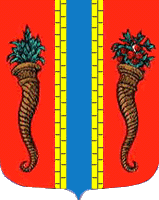 Администрация муниципального образования Новоладожское городское поселениеВолховского муниципального района Ленинградской областиПОСТАНОВЛЕНИЕ От  19 августа 2016 года                                                                                        № 533О признании граждан соответствующими условиямучастия в подпрограмме «Жилье для молодежи»государственной программы Ленинградской области«Обеспечение качественным жильем граждан натерритории Ленинградской области» на 2017 год	В соответствии с подпрограммой «Жилье для молодежи» государственной программы Ленинградской области «Обеспечение качественным жильем граждан на территории Ленинградской области», утвержденной постановлением Правительства Ленинградской области от 14 ноября 2013 года № 407, на основании предоставленных молодыми гражданами заявлений на участие в указанной программе, п о с т а н о в л я ю:      1. Признать соответствующими условиям участия в мероприятии по предоставлению социальных выплат на строительство (приобретение) жилья в рамках реализации подпрограммы «Жилье для молодежи» государственной программы Ленинградской области «Обеспечение качественным жильем граждан на территории Ленинградской области» на 2017 год с использованием средств областного бюджета и бюджета МО Новоладожское городское поселение молодых граждан и членов их семей, согласно Приложению №1.     2. Постановление вступает в силу с момента принятия.     3. Контроль исполнения настоящего постановления возложить на  начальника отдела по управлению муниципальным имуществом Н.Ю.Ерошкову.Глава администрации                                                                                           О.С. БарановаТронькова О.В.      30-398Приложение № 1к Постановлению администрации Новоладожского городского поселения № 533 от 19.08.2016 годаСписок молодых семей – участников подпрограммы «Жилье для молодежи» Государственной программы Ленинградской области «Обеспечение качественным жильем граждан на территории Ленинградской области» на 2017 год.            1. Морару Елена Федоровна, 13.11.1983 г.р., (заявитель): супруг – Морару Максим, 26.03.1983 г.р., сын – Морару Матвей Максимович, 15.04.2009 г.р., дочь – Морару Марианна Максимовна, 10.01.2016 г.р., (состав семьи 4 человека),2. Выборова Людмила Сергеевна, 06.04.1983 г.р., (заявитель): супруг – Выборов Артем Владимирович, 18.09.1980 г.р., дочь – Выборова Валерия Артемовна, 22.01.2007 г.р., сын – Выборов Егор Артемович, 28.01.2015 г.р., (состав семьи 4 человека),            3. Штейн Кристина Эдуардовна, 13.05.1992 г.р. (состав семьи 1 человек),4. Максимов Андрей Павлович, 13.05.1990 г.р. (состав семьи 1 человек),            5. Старунчак Екатерина Николаевна, 26.08.1990 г.р. (заявитель): сын – Старунчак Ярослав Олегович, 15.08.2012 г.р., дочь – Старунчак Елизавета Олеговна, 30.04.2014 г.р., (состав семьи 3 человека),6. Демина Карина Евгеньевна, 12.01.1995 г.р. (заявитель): сын– Воронцов Олег Александрович, 04.08.2015 г.р., (состав семьи 2 человека),7. Нурматова Дарья Анатольевна, 21.07.1988 г.р. (заявитель): сын – Нурматов Руслан Романович, 06.01.2006 г.р., дочь – Разина Мария Юрьевна, 20.06.2015 г.р., (состав семьи 3 человека),8. Воронина Анна Анатольевна, 03.07.1981 г.р. (заявитель): сын – Алексеев Егор Дмитриевич, 06.03.2015 г.р., (состав семьи 2 человека),9. Крапенков Александр Александрович, 20.11.1984 г.р. (заявитель): пасынок – Скворцов Никита Алексеевич, 20.02.2005 г.р., сын – Крапенков Вадим Александрович, 13.07.2012 г.р., (состав семьи 3 человека),            10. Фомина Марина Сергеевна, 19.06.1990 г.р. (заявитель): сын – Фомин Макар Андреевич, 05.06.2012 г.р., (состав семьи 2 человека),            11. Линников Иван Николаевич, 29.05.1988 г.р. (состав семьи 1 человек),            12. Николаева Оксана Валериевна, 13.05.1986 г.р. (заявитель): супруг – Крутиков Роман Николаевич, 19.12.1978 г.р., дочь – Крутикова Валерия Романовна, 20.02.2011 г.р., дочь – Крутикова Алиса Романовна, 12.11.2015 г.р., (состав семьи 4 человека).